Le Canada et la Guerre        Hong Kong        Dieppe        Ortona         D-DayPays Bas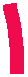 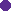 Expliquez les causes et les conséquences La signification et l’importance de Canada et pour Canada Les aspects et les indices du Canada autonome 3 sources primaires pour démontrer le sujetFormat de votre choix. https://www.warmuseum.ca/cwm/exhibitions/newspapers/canadawar/canadawar_e.html